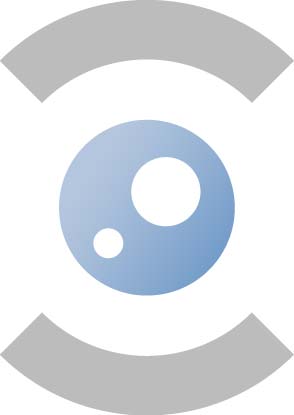 AGENDA 12.04.20178E363 – 10hDoorzichtigheidscomité Comité de Transparence1.	Goedkeuring van de agenda - Approbation de l’ordre du jour2.		Goedkeuring notulen van de vergadering van 08.02.2016 - Approbation du rapport de la réunion du 08.02.20163.	BEGROTING 2018 – BUDGET 2018	- investment fund: investments and financing	- consolidated budget and fees
4.	VARIAcontact & info	meeting PLACE	Federaal agentschap voor geneesmiddelen en gezondheidsproducten – faggAgence fédérale des médicaments et des produits de santé – afmpsEurostation II
Victor Hortaplein 40/40  - Place Victor Horta 40/40 
1060 BRUSSEL  - 1060 BRUXELLES	meeting room		8E363meeting TIME		10h – 12.04.2017SECRETARIAT		Astrid Moens –  astrid.moens@fagg.be –  02/528.41.84